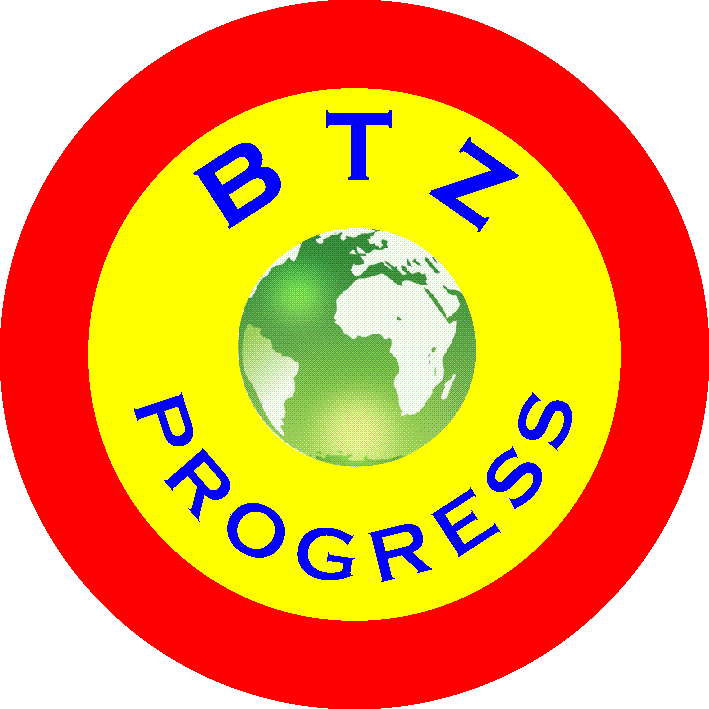 Biuro Turystyki Zagranicznej„PROGRESS”ul. Morelowa 14, 69-200 Sulęcin                                   nr koncesji: 03/2010Topikalna Wyspa pod Berlinem!!*85 zł (grupa min. 45 osób, 4 opiekunów gratis)*89 zł (grupa 30-44 osoby, 3 opiekunów gratis)*99 zł (grupa 20-29 osób, 2 opiekunów gratis)7.30 podstawienie autokaru, a następnie wyjazd. Przekroczenie granicy w Świecku. Przejazd przez Berlin Ring, autostradą w kierunku Drezna. Zjazd w kierunku Staakow. Przyjazd do „TROPICAL ISLANDS”. Plaża, niebieska laguna, tropikalny las z 500 gatunkami roślin, ciepłe morze z wyspą, wioska tropikalną. Temperatura powietrza 28º C, wody 25ºC, w lagunie 32ºC. Korzystanie   ze wszystkich atrakcji akwenu wodnego, pobyt na wyspie, leżakowanie na piaszczystej plaży, zjeżdżalnie wodne, oglądanie występów tańców egzotycznych, muzyka egzotyczna na żywo. Korzystanie z restauracji, kawiarni   na terenie obiektu. Po ok. 6h wyjście z obiektu. Wyjazd   do Polski o godz. 17.30. Przyjazd w godzinach wieczornych (około 19.30).Świadczenia zawarte w cenie:-przejazd autokarem-opieka pilota na całej trasie-ubezpieczenie NW i KLDodatkowo płatne:-bilet wstępu do Tropical Islands (pobyt dzienny)niedz.-pt. 19 €sob. 29 €-bilet wstępu do Tropical Islands (pobyt dzienny + posiłek)niedz.-pt. 27 €sob. 37 €